Year 1 Home Learning Project 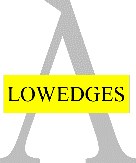 Due in: Friday 2nd February 2024Choose one of the following projects to complete in your Home-Learning Book. Present your work on a two-page spread in your Home-Learning book. You may want to include detailed drawings, labelled diagrams.  Remember this needs to be your best work so think about how you want your two pages to look like. Try and be creative with your presentation.You might decide to include the following:Paragraphs of writing about your chosen project.  Artwork linked to your chosen project. A model of something about your project.   Children’s reflective comments:Parent/carer’s comments: 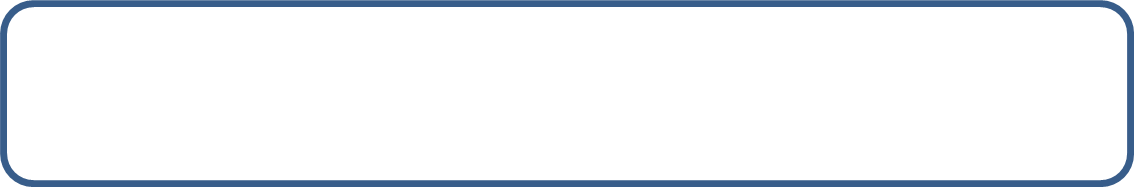 Project title:Design a house for MoleDesign a house for Mole from our story ‘Mole Star’ label what materials you would use and why.Project title:Collage artworkCreate a piece of collage artwork using the techniques you have been learning.